Subject:   Science               Year: KS1 year 1 (Seasonal changes)NC/PoS: observe changes across the four seasons observe and describe weather associated with the seasons and how day length varies.(N.B. this unit to be completed over the year)Prior Learning (what pupils already know and can do)Know the names of the four seasons and that changes occur within the seasons. Know the difference between day and night.End Goals (what pupils MUST know and remember)Know the sun provides earth with warmth and lightKnow in Autumn the leaves of many trees change colour, the temperature grows colder, plants stop making food and animals prepare for the months aheadKnow in Winter, it is usually the coldest time of the year and in some places, it brings freezing temperatures, snow, and iceKnow in Spring dormant plants, begin to grow again, new seedlings sprout out of the ground, plants grow new leaves and hibernating animals awakeKnow in summer that it has long, usually sunny days and is the hottest seasonKnow that the movement of Earth in space gives us day and nightKnow it takes the Earth a day to go around on its axisKnow that in the UK (United Kingdom), the day length is longest in the summer and shortest in the winterKnow that the moon goes around the EarthKey VocabularyEarth’s tilt, compare, seasons, weather patterns, daylight hours, months, changes, preparation, weather symbols, harvest, migration, hibernation, deciduous, wind direction, windsock, bud, rain gauge, growth, dormant, seedlings, heatwave, droughtsSession 1: review prior learningWatch https://www.youtube.com/watch?v=VYpGBtR8Lbs BBC teach the great British yearWhat are the seasons? Which months are in the seasons?Winter – December, January, February; Spring – March, April, May; Summer – June, July, August; Autumn – September, October, NovemberSeason is defined by weather patterns and amount of daylight hoursLook at the job of a meteorologist https://www.youtube.com/watch?v=qOAhv_U0vh8 Vocabulary: seasons, weather patterns, daylight hours, monthsSession 2:  Recap: what are the seasons? Which order do they happen? What does a meteorologist do?Children learn that in Autumn the leaves of many trees change colour, the temperature grows colder, plants stop making food and animals prepare for the months aheadLO: To observe the changes in Autumnhttps://www.youtube.com/watch?v=QvIh7nrEdeM AutumnPlants may begin to grow inactive. Animals might prepare themselves for the upcoming wintry weather, storing food or travelling to warmer regions. Farmers harvest crops to eat over the colder monthsNeed to go out for at least two sessions during Autumn to look at the change in leaves, plants and number of animals seenIntroduce the weather symbolsRecord weather for 2-3 weeks (keep as will use to compare later in the unit) and use to draw a pictogram and discuss what it showsIntroduce bear to go home at weekends (or daily) the children must put it to bed when it gets dark and record the time in his book (use to compare daylight hours later) 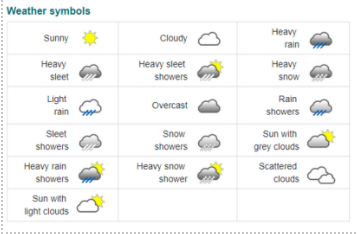 Vocabulary: changes, preparation, weather symbols, harvestSession 3:  Recap: what happens in AutumnChildren learn in Winter, it is usually the coldest time of the year and in some places, it brings freezing temperatures, snow, and iceLO: to observe the changes in Winterhttps://www.youtube.com/watch?v=X0Bv6hchrg0 WinterIn winter, the average is between 2 and 7 degrees Celsius, but temperatures often drop to just below 0 degrees. Deciduous trees have bare branches, animals try to keep themselves warm and lack of flowering plants.Need to go out for at least two sessions during Winter to look at the change in leaves, plants and number of animals seenLook at animal hibernation and migrationUsing windsock and thermometer collect wind direction data and temperature for 2-3 weeks – record and presentLook at range of clothing people wear at this time of year. Why?Discuss the bedtime of the bear what does it tell you about the amount of daylight hours (shortest daylight 8 hours)Vocabulary: migration, hibernation, deciduous, wind direction, windsockSession 4: Recap what happens in Autumn and WinterChildren learn that in Spring dormant plants begin to grow again, new seedlings sprout out of the ground, plants grow new leaves and hibernating animals awakeLo: to observe the changes in Springhttps://www.youtube.com/watch?v=vLAnt9__5Mg SpringAnimals wake or return from warmer climates, often with a newborn. Seeds take root and plants begin to grow. Weather becomes warmer, often wetter and increased rainfall, can cause flooding. Need to go out for at least two sessions during Spring to look at the change in leaves, plants and number of animals seenIntroduce the rain gauge and collect data weekly (record and present)Ensure that snowdrops and daffodils have been planted as indicator of springLook for birds making nests, appearance of insectsLook at daylight hoursVocabulary: bud, rain gauge, growth, dormant, seedlingsSession 5: Recap: changes in Autumn, Winter, and Spring?Children learn that summer has long, usually sunny days and is the hottest seasonLo to observe the changes in Summerhttps://www.youtube.com/watch?v=w12ZbGBWZ_k SummerTemperatures may increase to their hottest of the year.  If the temperature goes high, heat waves or droughts may cause trouble for people, animals, and plants.Need to go out for at least two sessions during Summer to look at the change in leaves, plants and number of animals seenRecord the weather for 2-3 weeks (rainfall, temperature and wind) use weather symbolsLook at number of insects visible, number of flowering plantsDiscuss daylight hours (longest daylight 16 hours)N.B. dangerous to look directly at the sunVocabulary: heatwave, droughtsSession 6: Recap: Changes in seasonsChildren learn that the movement of Earth in space gives us day and night and it takes the Earth a day to go around on its axis. In the UK (United Kingdom), the day length is longest in the summer and shortest in the winter. The moon goes around the Earth.Lo: to compare the changes through the seasonsChanges due to the tilt of the Earth, when the Uk is closest to the sun, it is Summer and when furthest away, it is Winter.Compare the data collected over the year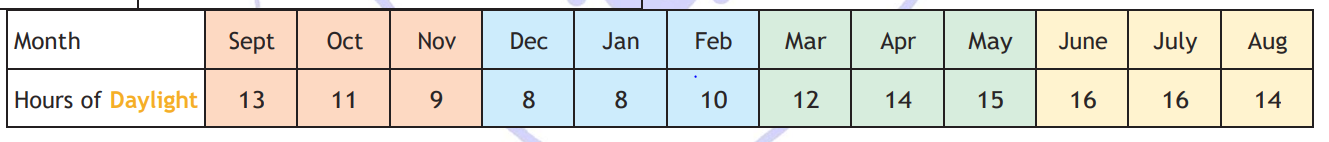 Vocabulary: Earth’s tilt, compareLink to career scientist:Meteorologist https://www.youtube.com/watch?v=qOAhv_U0vh8 Scientists who have helped develop understanding in this field: In 350 BC, Aristotle wrote Meteorology. He is believed to be the founder of meteorology.